NeurosarcoidosisLast updated: May 8, 2019Etiopathophysiology	1Pathology	1Clinical Features	1Diagnosis	1Laboratory	1Imaging	1Treatment	2Prognosis	2Sarcoidosis In General → see p. 2150-2150 (3) >>Neurosarcoidosis – part of systemic granulomatous disease.commonly involved organs: lungs, skin, lymph nodes, bones, eyes, muscles, parotid glands.incidence of sarcoidosis is 3-50 cases/100,000 population.5% sarcoidosis patients have CNS involvement.1-3% neurosarcoidosis patients have no systemic manifestations.Etiopathophysiologycause is unknown.exaggerated cellular immune response.Pathologyprimarily involves leptomeninges (parenchymal invasion also often occurs) - adhesive arachnoiditis with nodule formation (nodules have predilection for posterior fossa), meningitis or meningoencephalitis - at the base of the brain (basal meningitis) and in the subependymal region of the third ventricle.noncaseating granulomas with lymphocytic infiltrates; Langhans giant cells may or may not be present.Clinical FeaturesDiabetes insipidus (hypothalamic involvement) - most common neurologic manifestation! Multiple cranial nerve palsies (esp. facial diplegia)Intracranial hypertension - commonHydrocephalus - from adhesive basal arachnoiditisSeizures occur in 15%Peripheral neuropathyMyopathyLow grade fevermedian age of onset of neurologic symptoms - 44 years.DiagnosisLaboratoryMild leukocytosis and eosinophilia.↑Angiotensin-converting enzyme (ACE) in serum:in 83% of patients with active pulmonary sarcoidosis, but in only 11 % with inactive diseasein 55% of cases with neurosarcoidosisCSF (similar to any subacute meningitis): elevated pressure, mild pleocytosis (10-200 cells) mostly lymphocytes, elevated protein (up to 2,000 mg), mild hypoglycorrhachia (15-40 mg/dl).ImagingCXRCharacteristic findings of sarcoidosis (hilar adenopathy, mediastinal lymph nodes).FLAIR-MRIgadolinium enhancement of leptomeninges and/or optic nervelesions may be solitary or multiplelesions may be located intra- or extraparenchymal, periventricular, in basal cisterns.hydrocephalus may occur.Gallium Scan- with 67Ga citrate:Panda sign: uptake in lacrimal glands, parotid glands & nasopharynx (normal). Not specific for sarcoidosis.Lambda distribution: uptake in hilar lymph nodes.Leopard man sign: diffuse dappled pattern due to uptake in soft tissues, skin, muscles, mediastinum, and lacrimal glandsBiopsy- in uncertain cases.biopsy should include all layers of meninges and cerebral cortex.cultures and stains for fungus and acid-fast bacteria (TB) should be performed in addition.Diffuse cerebral neurosarcoidosis mimicking gliomatosis cerebri: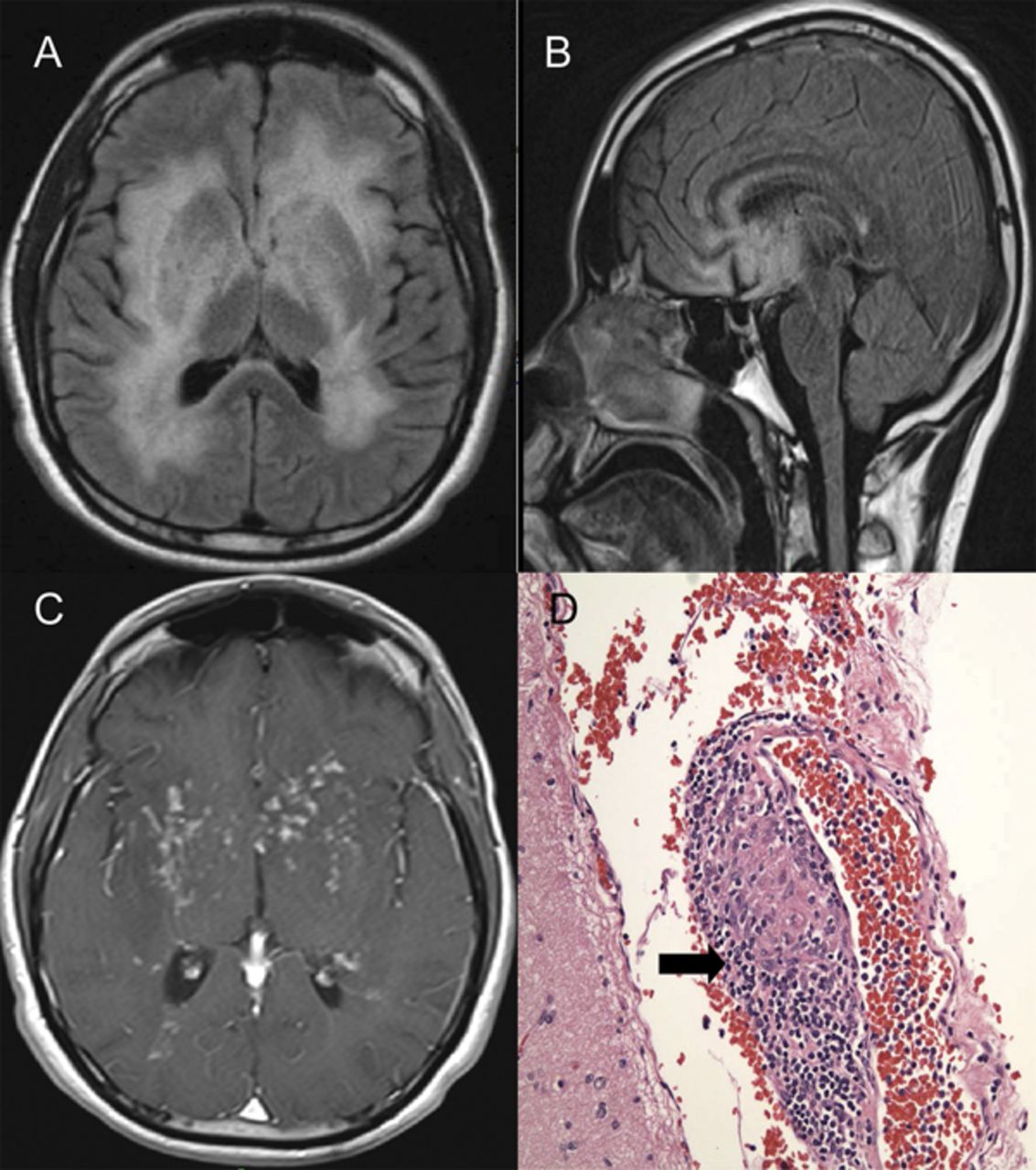 TreatmentCorticosteroids - beneficial for systemic as well as neurologic involvement.initiated with prednisone 60 mg PO qd in adults, and tapered based on response.cyclosporine may allow a reduction in steroid dosage in refractory cases.Treatment for unresponsive cases: methotrexate, cytoxan, cyclophosphamide, azathioprine, low dose XRT.Prognosisbenign disease.peripheral and cranial nerve palsies recover slowly.Bibliography for “Neurosarcoidosis”:Mark S. Greenberg “Handbook of Neurosurgery” 7th ed. (2010); Publisher: Thieme Medical Publishers; ISBN-10: 1604063262 ISBN-13: 978-1604063264 >>Viktor’s Notes℠ for the Neurosurgery ResidentPlease visit website at www.NeurosurgeryResident.net